Nielsen's Total Ad Ratings to Include YouTube, OTTNielsen has teamed up with Google to add YouTube advertising to its Total Ad Ratings cross-platform measurement solution. The move accompanies Nielsen's announcement that it will now take mobile and over-the-top performance into all campaign metrics.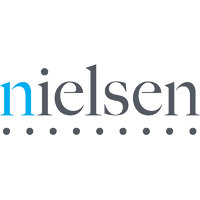 MediaPost Communications 1/7/19https://www.mediapost.com/publications/article/330163/nielsen-adds-youtube-to-total-ad-ratings.html